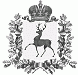 АДМИНИСТРАЦИЯ СТАРОРУДКИНСКОГО СЕЛЬСОВЕТА ШАРАНГСКОГО МУНИЦИПАЛЬНОГО РАЙОНА НИЖЕГОРОДСКОЙ ОБЛАСТИПОСТАНОВЛЕНИЕ27.03.2020									№15Об утверждении Положения об информационном обеспечении пользователей автомобильными дорогами общего пользования местного значения Старорудкинского сельсовета Шарангского муниципального района Нижегородской областиВ соответствии с Федеральными законами от 06.10.2003 № 131-ФЗ «Об общих принципах организации местного самоуправления в Российской Федерации», от 08.11.2007 № 257-ФЗ «Об автомобильных дорогах и о дорожной деятельности в Российской Федерации и о внесении изменений в отдельные законодательные акты Российской Федерации», Закона Нижегородской области от 04.12.2008 № 157-З «»об автомобильных дорогах и дорожной деятельности в Нижегородской области», в целях информационного обеспечения пользователей автомобильными дорогами местного значения, повышения качества услуг, предоставляемых пользователям автомобильными дорогами, администрация Старорудкинского сельсовета постановляет:1. Утвердить прилагаемое Положение об информационном обеспечении пользователей автомобильными дорогами общего пользования местного значения Старорудкинского сельсовета Шарангского муниципального района Нижегородской области.2. Настоящее постановление обнародовать в соответствии с Уставом Старорудкинского сельсовета Шарангского муниципального района Нижегородской области.3. Контроль за исполнением данного постановления оставляю за собой.4. Постановление вступает в силу со дня его обнародования.Глава администрации							А.В.ЛежнинаУтверждено постановлением администрации Старорудкинского сельсоветаШарангского муниципального районаНижегородской областиот 27.03.2020 № 15ПОЛОЖЕНИЕоб информационном обеспечении пользователей автомобильными дорогами общего пользования местного значения Старорудкинского сельсовета Шарангского муниципального района Нижегородской области1. Настоящее Положение распространяется на отношения, связанные с обеспечением доступа пользователей автомобильными дорогами общего пользования местного значения Старорудкинского сельсовета Шарангского муниципального района Нижегородской области к информации об автомобильных дорогах, их состоянием, содержанием и ремонтом.2. Основными принципами информационного обеспечения являются: открытость и доступность информации; достоверность информации и своевременность ее представления; свобода поиска, получения, передачи и распространения информации. 3. Информационное обеспечение осуществляется администрацией Старорудкинского сельсовета Шарангского муниципального района Нижегородской области. 4. Информирование пользователей автомобильными дорогами общего пользования обеспечивается по следующим вопросам: 4.1. О маршрутах транспортных средств по автомобильным дорогам общего пользования местного значения. 4.2. О безопасных условиях дорожного движения транспортных средств на соответствующих участках дорог. 4.3. Об условиях и сроках временного ограничения или прекращения движения транспортных средств по автомобильным дорогам и возможностях воспользоваться объездом. 4.4. О скорости движения транспортных средств. 4.5. О допустимых нагрузках в расчете на одну ось.4.6. О факте и сроках реконструкции, капитального ремонта, ремонта дороги и о всевозможных путях объезда в необходимых случаях.5. Пользователи автомобильными дорогами общего пользования местного значения Старорудкинского сельсовета Шарангского муниципального района Нижегородской области имеют право: 5.1. Получать достоверную информацию об автомобильных дорогах общего пользования местного значения Старорудкинского сельсовета Шарангского муниципального района Нижегородской области. 5.2. Обжаловать в установленном порядке акты и (или) действия (бездействие) органов местного самоуправления, должностных лиц, нарушающие право на доступ к информации об автомобильных дорогах общего пользования местного значения Старорудкинского сельсовета Шарангского муниципального района Нижегородской области. 6. Доступ к информации об автомобильных дорогах общего пользования местного значения Старорудкинского сельсовета Шарангского муниципального района Нижегородской области обеспечивается следующими способами: 6.1. Размещение информации в информационно-телекоммуникационной сети «Интернет» на официальном сайте администрации Шарангского муниципального района Нижегородской области. 6.2. Размещение информации на информационных стендах в здании администрации Старорудкинского сельсовета Шарангского муниципального района Нижегородской области, на досках объявлений, остановочных пунктах движения общественного транспорта.